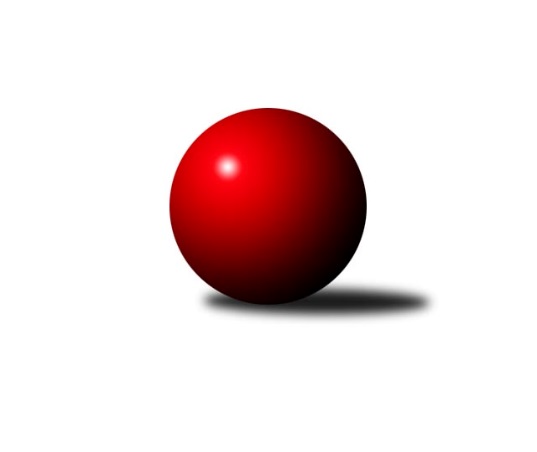 Č.20Ročník 2012/2013	6.4.2013Nejlepšího výkonu v tomto kole: 3582 dosáhlo družstvo: SKK Rokycany 2. KLM A 2012/2013Výsledky 20. kolaSouhrnný přehled výsledků:TJ Sokol Benešov 	- Kuželky Podbořany 	6:2	3418:3316	13.0:11.0	6.4.TJ Lokomotiva České Velenice 	- SK Uhelné sklady Praha 	4.5:3.5	3239:3229	11.0:13.0	6.4.KK Hvězda Trnovany 	- SKK Jičín 	6:2	3303:3282	15.5:8.5	6.4.SKK Rokycany 	- SK Škoda VS Plzeň 	8:0	3582:3212	18.5:5.5	6.4.TJ Sokol Duchcov 	- KK Lokomotiva Tábor 	5:3	3329:3200	13.0:11.0	6.4.KK Konstruktiva Praha  	- KK SDS Sadská 	6:2	3389:3294	14.0:10.0	6.4.Tabulka družstev:	1.	SKK Rokycany	20	16	0	4	109.0 : 51.0 	270.0 : 210.0 	 3397	32	2.	KK SDS Sadská	20	15	1	4	104.5 : 55.5 	263.5 : 216.5 	 3350	31	3.	TJ Sokol Duchcov	20	13	0	7	89.0 : 71.0 	263.5 : 216.5 	 3326	26	4.	TJ Sokol Benešov	20	12	1	7	96.0 : 64.0 	266.5 : 213.5 	 3330	25	5.	KK Hvězda Trnovany	20	11	2	7	88.5 : 71.5 	247.5 : 232.5 	 3343	24	6.	SKK Jičín	20	10	0	10	82.5 : 77.5 	243.0 : 237.0 	 3287	20	7.	TJ Lokomotiva České Velenice	20	10	0	10	81.0 : 79.0 	244.5 : 235.5 	 3341	20	8.	KK Konstruktiva Praha 	20	8	1	11	73.5 : 86.5 	230.0 : 250.0 	 3334	17	9.	KK Lokomotiva Tábor	20	6	2	12	68.5 : 91.5 	230.0 : 250.0 	 3281	14	10.	SK Uhelné sklady Praha	20	6	0	14	63.0 : 97.0 	217.0 : 263.0 	 3262	12	11.	Kuželky Podbořany	20	6	0	14	60.0 : 100.0 	212.0 : 268.0 	 3259	12	12.	SK Škoda VS Plzeň	20	3	1	16	44.5 : 115.5 	192.5 : 287.5 	 3209	7Podrobné výsledky kola:	 TJ Sokol Benešov 	3418	6:2	3316	Kuželky Podbořany 	Ivan Januš	138 	 136 	 129 	135	538 	 1:3 	 539 	 115	139 	 149	136	Rudolf Hofmann	Tomáš Čožík	157 	 124 	 127 	127	535 	 1:3 	 558 	 134	158 	 132	134	Vladislav Krusman	Lukáš Kočí	146 	 145 	 138 	156	585 	 3:1 	 562 	 125	144 	 145	148	Václav Pop	Petr Červ	148 	 134 	 136 	152	570 	 2:2 	 555 	 128	141 	 137	149	Vladimír Šána	Ladislav Takáč	133 	 165 	 144 	154	596 	 4:0 	 518 	 132	136 	 137	113	Petr Richtárech	Vladimír Matějka	131 	 139 	 162 	162	594 	 2:2 	 584 	 150	147 	 154	133	Jaroslav Wagnerrozhodčí: Nejlepší výkon utkání: 596 - Ladislav Takáč	 TJ Lokomotiva České Velenice 	3239	4.5:3.5	3229	SK Uhelné sklady Praha 	Bronislav Černuška	137 	 129 	 143 	130	539 	 1:3 	 614 	 133	150 	 157	174	David Kuděj	Zbyněk Dvořák	155 	 134 	 145 	123	557 	 1:3 	 548 	 136	138 	 148	126	Evžen Valtr	Zdeněk st. Dvořák	125 	 146 	 127 	126	524 	 3:1 	 484 	 119	109 	 119	137	Antonín Knobloch *1	Ladislav Chmel	116 	 138 	 145 	114	513 	 2:2 	 513 	 132	113 	 139	129	Zdeněk Slezák	Zdeněk ml. Dvořák	123 	 148 	 148 	120	539 	 1:3 	 571 	 131	151 	 144	145	Josef Dvořák	Ondřej Touš	137 	 138 	 153 	139	567 	 3:1 	 499 	 152	126 	 119	102	Stanislav Schuhrozhodčí: střídání: *1 od 61. hodu Jiří ZetekNejlepší výkon utkání: 614 - David Kuděj	 KK Hvězda Trnovany 	3303	6:2	3282	SKK Jičín 	Milan Stránský	130 	 116 	 135 	136	517 	 2:2 	 537 	 135	154 	 121	127	Roman Bureš	Roman Voráček	128 	 124 	 122 	134	508 	 2:2 	 503 	 135	114 	 125	129	Agaton ml. Plaňanský ml.	Zdeněk Kandl	132 	 145 	 148 	145	570 	 2:2 	 579 	 151	149 	 142	137	Josef Vejvara	Michal Koubek	121 	 141 	 125 	152	539 	 3:1 	 521 	 117	115 	 142	147	Lukáš Vik	Jiří Zemánek	137 	 165 	 140 	144	586 	 4:0 	 555 	 123	161 	 135	136	Miloslav Vik	Josef Šálek	147 	 136 	 152 	148	583 	 2.5:1.5 	 587 	 142	150 	 152	143	Jaroslav Soukuprozhodčí: Nejlepší výkon utkání: 587 - Jaroslav Soukup	 SKK Rokycany 	3582	8:0	3212	SK Škoda VS Plzeň 	Martin Maršálek	142 	 151 	 143 	154	590 	 3:1 	 559 	 134	137 	 145	143	Karel Bok	Martin Fürst	149 	 163 	 147 	140	599 	 4:0 	 473 	 104	125 	 113	131	Václav Beránek	Václav Fűrst	152 	 134 	 149 	148	583 	 2.5:1.5 	 554 	 141	144 	 121	148	Pavel Říhánek	Zdeněk Enžl	136 	 156 	 148 	139	579 	 2:2 	 543 	 120	123 	 154	146	Oldřich Kučera	Vojtěch Špelina	178 	 139 	 139 	160	616 	 3:1 	 543 	 130	142 	 135	136	Jiří Baloun	Michal Pytlík	151 	 158 	 154 	152	615 	 4:0 	 540 	 139	126 	 139	136	Milan Vrabecrozhodčí: Nejlepší výkon utkání: 616 - Vojtěch Špelina	 TJ Sokol Duchcov 	3329	5:3	3200	KK Lokomotiva Tábor 	Josef Pecha	138 	 128 	 121 	149	536 	 1:3 	 571 	 140	114 	 143	174	Miroslav Kašpar	Jakub Dařílek	149 	 135 	 189 	112	585 	 3:1 	 491 	 109	142 	 130	110	Borek Jelínek	Vít Strachoň	135 	 144 	 138 	135	552 	 1:3 	 581 	 131	145 	 159	146	Petr Chval	Jiří Semelka	118 	 129 	 138 	120	505 	 1:3 	 534 	 134	133 	 133	134	David Kášek	Zdeněk Ransdorf	134 	 145 	 158 	171	608 	 4:0 	 534 	 128	134 	 129	143	Petr Bystřický	Jan Endršt	137 	 147 	 116 	143	543 	 3:1 	 489 	 114	126 	 129	120	Marcel Pouznarrozhodčí: Nejlepší výkon utkání: 608 - Zdeněk Ransdorf	 KK Konstruktiva Praha  	3389	6:2	3294	KK SDS Sadská 	Miroslav Šnejdar ml.	133 	 140 	 152 	135	560 	 2:2 	 530 	 138	123 	 133	136	Jan Renka st.	Jaroslav ml. Pleticha ml.	153 	 152 	 133 	149	587 	 2:2 	 572 	 128	160 	 146	138	Martin Schejbal	Zdeněk Zahrádka	134 	 151 	 119 	143	547 	 1:3 	 573 	 155	152 	 135	131	Aleš Košnar	Lukáš Doubrava	156 	 139 	 160 	144	599 	 4:0 	 502 	 127	131 	 122	122	Antonín Svoboda	Štěpán Koblížek	135 	 136 	 139 	148	558 	 4:0 	 522 	 128	131 	 130	133	Tomáš Bek *1	Jiří Franěk	133 	 150 	 118 	137	538 	 1:3 	 595 	 148	146 	 162	139	Václav Schejbalrozhodčí: střídání: *1 od 83. hodu Petr MiláčekNejlepší výkon utkání: 599 - Lukáš DoubravaPořadí jednotlivců:	jméno hráče	družstvo	celkem	plné	dorážka	chyby	poměr kuž.	Maximum	1.	Pavel Honsa 	SKK Rokycany 	593.39	388.4	204.9	1.4	10/11	(616)	2.	Jan Endršt 	TJ Sokol Duchcov 	582.51	373.2	209.3	1.6	11/11	(657)	3.	Aleš Košnar 	KK SDS Sadská 	578.43	373.5	204.9	1.4	11/11	(602)	4.	Vojtěch Špelina 	SKK Rokycany 	575.49	371.7	203.8	1.3	9/11	(630)	5.	Michal Pytlík 	SKK Rokycany 	574.45	377.1	197.4	1.6	11/11	(630)	6.	Evžen Valtr 	SK Uhelné sklady Praha 	574.23	378.2	196.1	2.5	10/11	(629)	7.	Vladimír Matějka 	TJ Sokol Benešov 	573.81	376.2	197.6	2.0	11/11	(634)	8.	Zdeněk ml. Dvořák 	TJ Lokomotiva České Velenice 	571.46	374.2	197.3	1.6	11/11	(620)	9.	Lukáš Doubrava 	KK Konstruktiva Praha  	571.05	370.9	200.2	1.5	11/11	(599)	10.	Zdeněk Ransdorf 	TJ Sokol Duchcov 	570.91	384.8	186.2	2.7	11/11	(617)	11.	Tomáš Bek 	KK SDS Sadská 	569.91	369.6	200.4	1.7	10/11	(598)	12.	Zdeněk Zahrádka 	KK Konstruktiva Praha  	569.18	374.8	194.4	2.9	10/11	(650)	13.	Vladimír Šána 	Kuželky Podbořany 	568.44	375.7	192.7	3.1	11/11	(618)	14.	Roman Voráček 	KK Hvězda Trnovany 	566.64	367.8	198.9	2.1	11/11	(604)	15.	Ondřej Touš 	TJ Lokomotiva České Velenice 	566.11	372.5	193.6	3.2	11/11	(641)	16.	David Kášek 	KK Lokomotiva Tábor 	565.67	374.8	190.9	2.4	11/11	(623)	17.	Martin Fürst 	SKK Rokycany 	564.87	370.3	194.6	1.5	11/11	(620)	18.	Václav Schejbal 	KK SDS Sadská 	564.46	368.2	196.3	2.1	11/11	(605)	19.	Ladislav Takáč 	TJ Sokol Benešov 	563.95	369.8	194.1	2.1	11/11	(625)	20.	Jaroslav Mihál 	KK Lokomotiva Tábor 	563.87	371.4	192.5	2.5	10/11	(624)	21.	Jiří Zemánek 	KK Hvězda Trnovany 	563.73	370.8	192.9	1.5	11/11	(610)	22.	Lukáš Kočí 	TJ Sokol Benešov 	562.77	369.7	193.1	4.0	10/11	(609)	23.	Lukáš Vik 	SKK Jičín 	561.13	366.6	194.5	2.3	10/11	(609)	24.	Michal Koubek 	KK Hvězda Trnovany 	561.03	367.2	193.8	1.9	10/11	(613)	25.	Štěpán Koblížek 	KK Konstruktiva Praha  	560.58	366.4	194.1	1.3	9/11	(608)	26.	David Kuděj 	SK Uhelné sklady Praha 	559.85	371.0	188.9	3.6	9/11	(614)	27.	Jiří Franěk 	KK Konstruktiva Praha  	559.40	367.4	192.0	3.0	10/11	(588)	28.	Josef Dvořák 	SK Uhelné sklady Praha 	559.25	370.2	189.0	3.0	8/11	(615)	29.	Bronislav Černuška 	TJ Lokomotiva České Velenice 	559.13	371.4	187.7	2.6	9/11	(587)	30.	Patrik Lojda 	Kuželky Podbořany 	558.71	364.8	193.9	2.5	9/11	(615)	31.	Miroslav Kašpar 	KK Lokomotiva Tábor 	558.21	367.1	191.1	2.5	11/11	(611)	32.	Martin Schejbal 	KK SDS Sadská 	558.15	366.5	191.6	1.9	11/11	(603)	33.	Tomáš Čožík 	TJ Sokol Benešov 	557.30	364.3	193.0	3.0	11/11	(615)	34.	Pavel Říhánek 	SK Škoda VS Plzeň 	556.19	365.7	190.5	3.0	10/11	(578)	35.	Milan Stránský 	KK Hvězda Trnovany 	555.88	363.9	192.0	2.7	9/11	(593)	36.	Josef Šálek 	KK Hvězda Trnovany 	555.71	370.4	185.3	2.6	9/11	(615)	37.	Jaroslav Soukup 	SKK Jičín 	554.23	360.9	193.4	3.1	10/11	(608)	38.	Ladislav Chmel 	TJ Lokomotiva České Velenice 	553.45	369.7	183.8	3.7	11/11	(588)	39.	Josef Vejvara 	SKK Jičín 	551.73	371.1	180.6	3.1	11/11	(579)	40.	Jiří Baloun 	SK Škoda VS Plzeň 	549.14	364.3	184.8	3.8	10/11	(577)	41.	Jakub Dařílek 	TJ Sokol Duchcov 	548.62	366.1	182.5	3.8	10/11	(604)	42.	Zbyněk Dvořák 	TJ Lokomotiva České Velenice 	548.47	364.2	184.3	3.3	11/11	(592)	43.	Pavel Kaan 	KK Hvězda Trnovany 	546.30	367.7	178.6	3.4	8/11	(577)	44.	Martin Maršálek 	SKK Rokycany 	546.00	370.5	175.5	6.1	10/11	(598)	45.	Antonín Svoboda 	KK SDS Sadská 	545.66	364.8	180.9	3.4	9/11	(587)	46.	Vít Strachoň 	TJ Sokol Duchcov 	544.49	365.7	178.7	3.4	11/11	(598)	47.	Zdeněk st. Dvořák 	TJ Lokomotiva České Velenice 	544.23	360.1	184.1	3.3	10/11	(585)	48.	Zdeněk Enžl 	SKK Rokycany 	542.89	366.9	176.0	4.6	8/11	(579)	49.	Miloslav Vik 	SKK Jičín 	542.76	365.1	177.7	4.3	11/11	(596)	50.	Josef Pecha 	TJ Sokol Duchcov 	542.63	364.8	177.8	3.4	11/11	(636)	51.	Ivan Januš 	TJ Sokol Benešov 	542.22	365.8	176.4	4.0	11/11	(607)	52.	Petr Richtárech 	Kuželky Podbořany 	541.03	360.3	180.7	3.1	9/11	(589)	53.	Jiří Zetek 	SK Uhelné sklady Praha 	540.99	365.9	175.1	5.1	8/11	(593)	54.	Jan Renka  st.	KK SDS Sadská 	540.60	358.3	182.3	2.6	9/11	(580)	55.	Oldřich Kučera 	SK Škoda VS Plzeň 	538.36	360.5	177.8	4.2	8/11	(576)	56.	Martin Vít 	SK Škoda VS Plzeň 	537.94	365.6	172.3	4.9	9/11	(590)	57.	Jiří Semelka 	TJ Sokol Duchcov 	536.44	368.7	167.8	5.7	10/11	(579)	58.	Jan Ambra 	Kuželky Podbořany 	535.28	355.4	179.8	4.7	8/11	(595)	59.	Petr Červ 	TJ Sokol Benešov 	534.33	359.4	174.9	4.7	10/11	(621)	60.	Petr Bystřický 	KK Lokomotiva Tábor 	533.40	366.2	167.1	4.5	9/11	(578)	61.	Jan Barchánek 	KK Konstruktiva Praha  	532.48	362.5	170.0	3.6	9/11	(567)	62.	Rudolf Hofmann 	Kuželky Podbořany 	531.36	355.2	176.2	4.4	11/11	(613)	63.	Zdeněk Slezák 	SK Uhelné sklady Praha 	529.30	357.3	172.0	5.2	8/11	(588)	64.	Stanislav Schuh 	SK Uhelné sklady Praha 	528.04	360.3	167.7	6.3	9/11	(578)	65.	Jiří Šlajer 	SK Škoda VS Plzeň 	528.00	355.5	172.5	4.9	10/11	(568)	66.	Borek Jelínek 	KK Lokomotiva Tábor 	527.38	359.2	168.2	5.1	10/11	(601)	67.	Václav Pop 	Kuželky Podbořany 	526.61	353.3	173.3	5.8	10/11	(583)		Roman Pytlík 	SKK Rokycany 	606.50	376.5	230.0	0.5	2/11	(646)		Jaroslav Franěk 	TJ Sokol Benešov 	577.13	389.6	187.5	3.9	2/11	(622)		Lukáš Jarosch 	Kuželky Podbořany 	576.00	383.0	193.0	1.0	1/11	(576)		Miroslav Šnejdar  ml.	KK Konstruktiva Praha  	573.00	374.8	198.3	1.5	2/11	(580)		Jiří Vejvara 	SKK Jičín 	562.43	369.1	193.3	2.6	7/11	(590)		Jiří ml. Drábek 	SKK Jičín 	561.35	362.6	198.8	1.5	5/11	(578)		Jiří Pavlík 	SK Uhelné sklady Praha 	561.33	374.7	186.7	4.7	3/11	(588)		Petr Tepličanec 	KK Konstruktiva Praha  	561.00	368.0	193.0	2.5	1/11	(587)		František Obruča 	KK Konstruktiva Praha  	558.80	379.3	179.5	3.2	2/11	(601)		Vladislav Krusman 	Kuželky Podbořany 	558.00	385.0	173.0	9.0	1/11	(558)		Václav Posejpal 	KK Konstruktiva Praha  	555.00	356.3	198.7	1.5	3/11	(590)		Václav Pešek 	KK SDS Sadská 	554.67	364.0	190.7	2.3	3/11	(597)		Zdeněk Kandl 	KK Hvězda Trnovany 	553.68	362.3	191.4	3.5	7/11	(604)		Martin Prokůpek 	SKK Rokycany 	551.00	368.0	183.0	6.0	1/11	(551)		Václav Fűrst 	SKK Rokycany 	549.33	367.2	182.2	0.8	3/11	(583)		Václav st. Martínek 	TJ Sokol Duchcov 	548.50	364.0	184.5	4.5	2/11	(551)		Roman Osovský 	TJ Lokomotiva České Velenice 	547.33	361.7	185.7	4.3	3/11	(563)		Tomáš Štraicher 	TJ Sokol Duchcov 	546.00	379.0	167.0	7.0	1/11	(546)		Petr Chval 	KK Lokomotiva Tábor 	545.16	358.5	186.7	2.5	7/11	(602)		Josef Pauch 	SKK Rokycany 	545.00	369.0	176.0	1.0	1/11	(545)		Jaroslav ml. Pleticha  ml.	KK Konstruktiva Praha  	543.33	361.3	182.0	4.0	6/11	(587)		Pavel Kohlíček 	KK Konstruktiva Praha  	542.50	355.5	187.0	4.0	2/11	(569)		Karel Smažík 	KK Lokomotiva Tábor 	541.67	362.6	179.0	4.2	7/11	(591)		Bedřich Varmuža 	SKK Rokycany 	541.00	369.0	172.0	9.0	1/11	(541)		Jaroslav Wagner 	Kuželky Podbořany 	538.29	360.3	178.0	4.7	7/11	(584)		Štěpán Šreiber 	SKK Rokycany 	535.00	348.0	187.0	8.0	1/11	(535)		Pavel Kříž 	SKK Jičín 	535.00	352.0	183.0	1.0	1/11	(535)		Roman Bureš 	SKK Jičín 	535.00	360.3	174.8	5.0	2/11	(537)		Agaton ml. Plaňanský  ml.	SKK Jičín 	534.73	369.1	165.6	4.1	5/11	(570)		Michal Wohlmuth 	SKK Rokycany 	534.00	358.0	176.0	4.0	1/11	(534)		Antonín Knobloch 	SK Uhelné sklady Praha 	533.15	359.4	173.8	4.5	5/11	(569)		Zbyněk Sedlák 	SK Uhelné sklady Praha 	531.50	361.5	170.0	6.7	3/11	(561)		Martin Mazáček 	SKK Jičín 	531.50	366.5	165.0	4.5	2/11	(541)		Václav ml. Martínek 	TJ Sokol Duchcov 	527.00	367.0	160.0	9.0	1/11	(527)		Stanislav Vesecký 	KK Konstruktiva Praha  	526.00	356.3	169.7	7.3	3/11	(530)		Karel Bok 	SK Škoda VS Plzeň 	525.98	366.0	160.0	8.4	7/11	(586)		Petr Miláček 	KK SDS Sadská 	525.00	363.5	161.5	1.5	2/11	(544)		Milan Vrabec 	SK Škoda VS Plzeň 	523.16	358.6	164.6	7.7	5/11	(559)		Jiří Hess 	Kuželky Podbořany 	523.00	333.0	190.0	3.0	1/11	(523)		Petr Sachunský 	SK Škoda VS Plzeň 	521.33	361.0	160.3	5.7	3/11	(535)		Milan Vicher 	SK Škoda VS Plzeň 	521.33	355.8	165.5	5.7	5/11	(566)		Jakub Laurich 	Kuželky Podbořany 	521.00	350.0	171.0	7.0	1/11	(521)		Pavel Louda 	SKK Jičín 	518.00	348.0	170.0	3.0	1/11	(518)		Jiří Čapek 	SKK Jičín 	510.50	365.5	145.0	9.5	2/11	(515)		Marcel Pouznar 	KK Lokomotiva Tábor 	489.00	339.0	150.0	6.0	1/11	(489)		Karel Palát 	TJ Sokol Benešov 	476.00	321.0	155.0	11.0	1/11	(476)		Václav Beránek 	SK Škoda VS Plzeň 	473.00	353.0	120.0	15.0	1/11	(473)Sportovně technické informace:Starty náhradníků:registrační číslo	jméno a příjmení 	datum startu 	družstvo	číslo startu
Hráči dopsaní na soupisku:registrační číslo	jméno a příjmení 	datum startu 	družstvo	Program dalšího kola:21. kolo11.4.2013	čt	10:00	KK Lokomotiva Tábor  - Kuželky Podbořany 	13.4.2013	so	10:00	KK Hvězda Trnovany  - TJ Sokol Benešov 	13.4.2013	so	10:00	KK SDS Sadská  - SKK Rokycany 	13.4.2013	so	10:00	SK Uhelné sklady Praha  - TJ Sokol Duchcov 	13.4.2013	so	14:00	SKK Jičín  - KK Konstruktiva Praha  	13.4.2013	so	14:00	SK Škoda VS Plzeň  - TJ Lokomotiva České Velenice 	Nejlepší šestka kola - absolutněNejlepší šestka kola - absolutněNejlepší šestka kola - absolutněNejlepší šestka kola - absolutněNejlepší šestka kola - dle průměru kuželenNejlepší šestka kola - dle průměru kuželenNejlepší šestka kola - dle průměru kuželenNejlepší šestka kola - dle průměru kuželenNejlepší šestka kola - dle průměru kuželenPočetJménoNázev týmuVýkonPočetJménoNázev týmuPrůměr (%)Výkon5xVojtěch ŠpelinaRokycany6161xDavid KudějUS Praha113.56146xMichal PytlíkRokycany6158xZdeněk RansdorfDuchcov109.116082xDavid KudějUS Praha6141xLukáš DoubravaKonstruktiva108.345996xZdeněk RansdorfDuchcov6084xVojtěch ŠpelinaRokycany107.786166xMartin FürstRokycany5995xVáclav SchejbalSadská107.625951xLukáš DoubravaKonstruktiva5994xMichal PytlíkRokycany107.6615